Publicado en Ciudad de México el 16/07/2020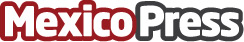 Cómo cuidar los dientes en verano de 2020 por especialistas de La Clínica Dental En verano los mexicanos consumen un 70% más comida chatarra. Debido al encierro esta comprobado que la gente puede padecer estrésDatos de contacto:Alejandra PérezComunidad mexicana enfocada en crear una experiencia diferente al visitar el dentista 5519594802Nota de prensa publicada en: https://www.mexicopress.com.mx/como-cuidar-los-dientes-en-verano-de-2020-por_1 Categorías: Medicina Nutrición Sociedad Ocio para niños Odontología http://www.mexicopress.com.mx